Методические рекомендации по своевременному выявлению и информированию специалистами учреждений образования о фактах насилия в отношении несовершеннолетних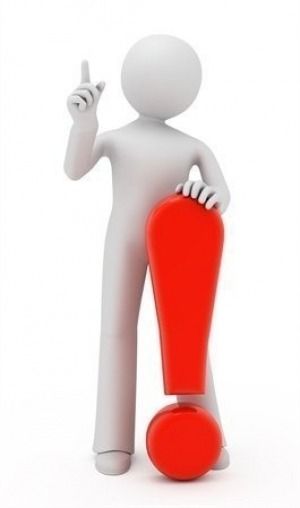 Основным документом, защищающим права детей, является «Конвенция ООН о правах ребенка» (принята резолюцией 44/25 Генеральной Ассамблеи ООН от 20 ноября 1989 года). Положения Конвенции сводятся к четырем основным требованиям, которые должны обеспечить права детей: выживание, развитие, защита и обеспечение активного участия в жизни общества. В основу содержания деятельности по социально-правовой защите детей от жестокого обращения могут быть положены следующие положения Конвенции по защите прав детей:– право ребенка на уровень жизни, необходимый для гармоничного развития (ст. 6, 17, 27-31);– ответственность родителей, лиц их заменяющих за обеспечение условий жизни, необходимых для развития ребенка (ст.3, 5, 18, 26);– право ребенка на защиту от всех форм насилия (ст.16, 19, 32-37).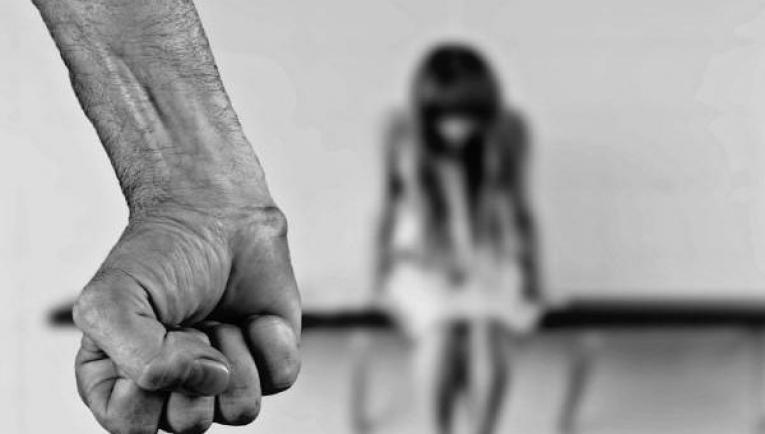 Половая свобода и половая неприкосновенность являются составной частью конституционно-правового статуса личности и гарантируются Конституцией Республики Беларусь.Раннее выявление случаев насилия в отношении несовершеннолетних и оказание им комплексной помощи минимизирует вред их здоровью и развитию, способствует профилактике социального сиротства, суицидов среди несовершеннолетних. В выявлении несовершеннолетних, пострадавших от насилия, принимают участие специалисты всех субъектов системы профилактики. Цель взаимного информирования – раннее выявление и профилактика случаев жестокого обращения с несовершеннолетними, своевременное оказание социально-правовой, медико-психологической помощи, обеспечение безопасности жизнедеятельности несовершеннолетних, пострадавших от жестокого обращения или подвергшихся насилию, повышение оперативности в получении информации о фактах  жестокого обращения с несовершеннолетними с целью своевременного реагирования и оказания необходимых форм помощи различными субъектами системы профилактики в сфере их компетенции.Особую роль в выявлении жесткого обращения на ранних этапах играют специалисты учреждений образования, которые имеют возможность наблюдать несовершеннолетнего в течение длительного времени.Поскольку сталкивающиеся с жестоким обращением и сексуальным насилием несовершеннолетние редко обращаются за помощью, а сам факт насилия становится очевидным, когда пострадавшие попадают в больницы или совершают правонарушения, то поведение и состояние детей должно быть постоянным объектом внимания, а порой и сигналом тревоги для специалистов.Поводом для вмешательства специалистов и изучения ситуации в семье может быть:– информация от несовершеннолетнего;– информация от родителей (законных представителей), других членов семьи;– информация от специалистов учреждений образования;– информация от сверстников и друзей, соседей, иных граждан;– результаты медицинского осмотра;– дополнительная информация, собранная в ходе психологической диагностики, наблюдений за несовершеннолетним.Алгоритм выявления признаковсексуального насилия в отношении несовершеннолетнихРаботники учреждения образования должны обращать внимание на следующие особенности в поведении, личности и внешности несовершеннолетнего, которые могут свидетельствовать о сексуальном насилии по отношению к нему.Физические признакиОральные симптомы: экзема; дерматит; герпес на лице, губах, в ротовой полости; инфекции горла; отказ от еды (анорексия), переедание (булимия).Физические симптомы: ребенку, очевидно, больно сидеть или ходить;порванная, запачканная или окровавленная одежда;жалобы на боль и зуд в области гениталий;повреждение мягких тканей груди, ягодиц, ног, нижней части живота, бедер;повторяющиеся воспаления мочеиспускательных путей;недержание мочи;болезни, передающиеся половым путем;беременность.Примечание: некоторые виды сексуального насилия (сексуальные ласки, оральный секс, мастурбация, изготовление порнографических снимков) не оставляют «медицинских» следов.Изменения в выражении сексуальности несовершеннолетнего– странные, необычные или не соответствующие возрасту знания о сексе;– соблазняющее, особо завлекающее поведение по отношению к сверстникам и взрослым.Изменения в эмоциональном состоянии и общении– трудности в общении с ровесниками, избегание общения, отсутствие друзей своего возраста или отказ от общения с прежними друзьями;– внезапная замкнутость, подавленность, изоляция, уход в себя;– частая задумчивость, отстраненность;– постоянная депрессивность, грустное настроение;– непристойные выражения, не свойственные несовершеннолетнему ранее;– чрезмерная склонность к скандалам и истерикам;– чрезмерная податливость, навязчивая зависимость;– возврат к детскому, инфантильному поведению, либо, наоборот, слишком «взрослое» поведение;– амбивалентные чувства к взрослым;– равнодушие к своей внешности, плохой уход за собой, либо, напротив, навязчивое мытье (желание «отмыться»).Изменения личности и мотивации ребенка, социальные признаки– прогулы занятий в учреждении образования;– внезапное изменение успеваемости (гораздо лучше или гораздо хуже) или внезапная потеря интереса к учебе;– неожиданные, резкие перемены в отношении к конкретному человеку или месту («я ненавижу дядю Петю», «я не могу ездить в лифте», «я больше не пойду на футбол»);– принятие на себя родительской роли в семье (по приготовлению еды, стирке, мытью, ухаживанию за младшими и их воспитанию);– неспособность защитить себя, непротивление насилию и издевательству над собой, смирение;– отрицание традиций своей семьи вследствие несформированности социальных ролей и своей роли в ней вплоть до ухода из дома.Изменения самосознания ребенка– снижение самооценки;– отвращение, стыд, вина, недоверие, чувство собственной испорченности;– саморазрушающее поведение – употребление алкоголя, наркотиков, проституция, побеги из дома, пропуски учебных занятий, чрезмерно частая подверженность разнообразным несчастным случаям;– мысли, разговоры о самоубийстве, суицидальные попытки.Появление невротических и психосоматических симптомов– беспокойность при нахождении рядом с определенным человеком;– боязнь оставаться в помещении наедине с определенным человеком/либо иными лицами;– сопротивление прикосновениям, нежелание чтобы несовершеннолетнего целовали, обнимали или до него дотрагивался определенный человек;– боязнь раздеваться (например, может категорически отказаться от учебных занятий физической культурой или снять нижнее белье во время медицинского осмотра);– головная боль, боли в области желудка и сердца;– навязчивые страхи;– расстройства сна (страх ложиться спать, бессонница, ночные кошмары).Как вести себя, если несовершеннолетний рассказывает Вам о насилии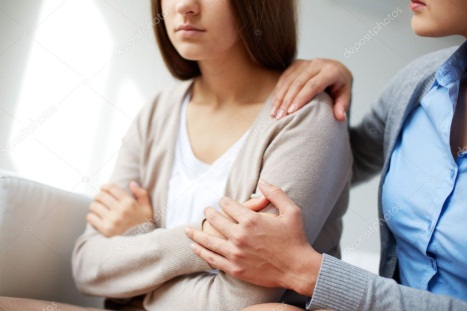 Отнеситесь к тому, о чем рассказал Вам несовершеннолетний, серьезно. Он не будет лгать о пережитом издевательстве, особенно если рассказывает о произошедшем очень эмоционально, с подробностями. Эмоции всегда соответствуют пережитому состоянию.Сохраняйте спокойствие. Несовершеннолетний может перестать говорить о случившемся, чтобы оградить Вас от болезненных переживаний.Успокойте и подбодрите пострадавшего. Объясните, что рассказывая Вам о том, что случилось, ему будет проще пережить случившееся. Дайте ему понять, что Вы понимаете и ни в чем не обвиняете его («Ты правильно сделал, что мне рассказал»).Поощряйте несовершеннолетнего рассказать о том, что случилось. Дайте ему выговориться.Постарайтесь узнать у него точные факты, но не давите. Внимательно относитесь к словам несовершеннолетнего, не отбрасывая их как нечто невероятное. Даже если факты не имели места, важно понять истоки его фантазии.Незамедлительно и тщательно проверьте достоверность предположений.Будьте внимательны к тому, что может заставить несовершеннолетнего чувствовать себя некомфортно.Дайте возможность несовершеннолетнему выплеснуть свои эмоции.Будьте выдержаны, если несовершеннолетнему трудно открыться Вам эмоционально. Помните, что нужно терпение, поскольку убедить его поверить Вам может оказаться нелегко.Пользуйтесь теми же словами, которые использует несовершеннолетний, не делайте ему замечаний за использование непристойных выражений, поскольку для него это может быть единственным способом описать случившееся.Будьте искренними. Повторите несовершеннолетнему еще раз, что Вы верите тому, о чем он рассказал.Будьте честны. Объясните несовершеннолетнему, что Вы собираетесь делать дальше, и спросите, согласен ли он с Вашими намерениями («Мне надо сказать кое-кому (педагогу-психологу, педагогу социальному или сотруднику органов внутренних дел)) о том, что случилось. Они захотят задать тебе несколько вопросов и помогут сделать так, чтобы ты почувствовал(а) себя в безопасности». Можно дать понять несовершеннолетнему, что Вы понимаете его чувства, но не должны оставлять ему выбора. Скажите: «Бывают такие секреты, которые нельзя хранить, если тебе сделали плохо».Обратитесь за профессиональной консультацией специалиста (психологической, правовой, медицинской).Настаивайте на прохождении медицинского осмотра как можно скорее, даже, если нет видимых повреждений.Несовершеннолетнего с умеренными и тяжелыми повреждениями, неврологическими и сердечно-сосудистыми нарушениями, а также с тяжелой психической травмой необходимо госпитализировать в обязательном сопровождении педагога.Не думайте, что несовершеннолетний обязательно ненавидит своего противника или сердится на него, ведь он может оказаться и членом семьи/ родителем/опекуном. Терпеливо отвечайте на вопросы и рассеивайте тревоги несовершеннолетнего.После окончания разговора сделайте подробную запись.Помните: интересы несовершеннолетнего выше всего остального!Что делать, если насилие обнаружено в учреждении образованияПроведите разговор с жертвой насилия, руководствуясь следующим: скажите несовершеннолетнему, что Вы хотите ему помочь, но не торопитесь быстро предлагать решения (заблуждение, часто встречающееся при разговорах с жертвами насилия, – желание как можно быстрее помочь им).Обговорите с несовершеннолетним различные возможности, предложите посоветоваться со знающими людьми.Не обещайте никому не рассказывать об услышанном, но заверьте несовершеннолетнего, что сначала Вы согласуете свои действия с ним. Обещайте постоянно его поддерживать.Уделите внимание следующему:а) поддержке и обеспечению спокойствия пострадавшего несовершеннолетнего;б) гарантии безопасности различным причастным лицам;в) прекращению обстоятельств, при которых происходит сексуальное насилие;г) выявлению того, каким образом вести разговоры с насильником и каким образом принимать к насильнику меры;д) ставить или не ставить в известность других детей из учреждения о случившемся, и каким образом это сделать;е) как вести себя с прессой (ставить ли в известность, как вести разговор, если СМИ  узнали об этом);ж) обеспечению поддержки привлеченных к делу специалистов; созданию продуманного плана действий по постановке в известность о случившемся различных причастных лиц.Поскольку после обнаружения случая сексуального насилия складывается довольно сложная ситуация, рекомендуется использовать поэтапный план, включающий в себя вышеназванные и другие необходимые пункты. Составляя поэтапный план, учреждение фиксирует на бумаге договоренности и руководство к действиям. Среди всего прочего подобный план включает ответственных за выполнение мероприятий плана.Чего не стоит делатьне давайте ребенку опрометчивых обещаний типа: «Это останется между нами», «Мама не будет сердиться», «Все будет хорошо». Насильник уже заставил несовершеннолетнего держать их отношения в секрете, а собственный жизненный опыт говорит ему, что мама будет сердиться и ругать его (что чаще всего и происходит);не советуйте несовершеннолетнему забыть все и жить так, как будто ничего не было, потому что последствия насилия таковы, что навязчивые воспоминания и мысли о пережитом вызывают тревогу, беспокойство, неуверенность в будущем. Лучше обратиться к специалисту, имеющему опыт работы с людьми, подвергшимися насилию.Причины, по которым несовершеннолетний молчит о совершаемом над ним насилии, в значительной степени внушены насильником:страх, поскольку несовершеннолетний верит всему, что обещает сделать насильник (прогонит их с мамой из дома, убьет любимую собаку, расскажет всем о каком-либо поступке и т.д.);низкая самооценка (если со мной это происходит, а с другими – нет, значит, я это заслужил);чувство вины (я недостаточно сопротивлялся);отчаяние (никто мне не поверит и не сможет помочь, будет только хуже);стыд (если я расскажу, все отвернутся от меня);отрицание (на самом деле мне не причинили большого вреда);любовь (я люблю этого человека и приношу себя в жертву).Алгоритм деятельности специалистов учреждения образования  в случае выявления сексуального насилия над несовершеннолетним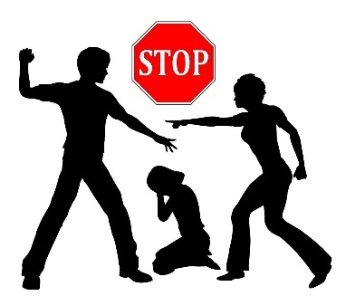 При выявлении случая насилия в отношении несовершеннолетнего необходимо: – немедленно направить информацию (в устной и письменной форме) руководителю учреждения образования о выявленном случае;– руководителю учреждения образования – незамедлительно сообщить по телефону (затем, в течение дня направить письменную информацию) о выявленном случае в органы охраны детства отдела образования, спорта и туризма райгорисполкомов для проведения обследования условий жизни и воспитания ребенка и органы внутренних дел для принятия мер реагирования;– провести социальное расследование; признать несовершеннолетнего находящимся в социально опасном положении;– в целях защиты прав и интересов несовершеннолетнего необходимо: совместно с заинтересованными службами (учреждения здравоохранения, образования, социального обслуживания, органов внутренних дел и др.) разработать индивидуальный план защиты прав и законных интересов несовершеннолетнего, пострадавшего от насилия (в течение двух рабочих дней с момента получения информации), включая работу с семьей несовершеннолетнего;Примечание: если насильник является членом семьи (отец, отчим, брат), то необходимо экстренно  изъять  ребенка из семьи.Полезные номера телефонов для детей и подростков, членов их семей, оказавшихся в ситуации насилия:ПОМНИТЕ!КОГДА ВАМ ПЛОХО И НИКТО ИЗ БЛИЗКИХ НЕ МОЖЕТ ВАМ ПОМОЧЬ, НАБЕРИТЕ НОМЕР     170 ВЫ НАЙДЕТЕ ВНИМАТЕЛЬНОГО СОБЕСЕДНИКА, КОТОРЫЙ ВЫСЛУШАЕТ И ПОМОЖЕТ ВАМ НАЙТИ ВЫХОД ИЗ СЛОЖИВШЕЙСЯ СИТУАЦИИ170 - ТЕЛЕФОН ДОВЕРИЯСЛУЖБА ЭКСТРЕННОЙ ПСИХОЛОГИЧЕСКОЙ ПОМОЩИ Г. ГРОДНОSKYPE: HELP170E-MAIL: HELP170@MAIL.RUСАЙТ: WWW.170.BYГРУППА В VK: ТЕЛЕФОН ДОВЕРИЯ 170НАШ ГОРОДСКОЙ НОМЕР: 170ЗВОНКИ С МОБИЛЬНОГО ТЕЛЕФОНА:  8 (0152) 75-23-90Центры дружественного отношения к подросткам  Гродненской области(информация по данным сайта:http://junior.by/44-adresa-centrov-druzhestvennyx-podrostkam.html)ЦДМ созданы с целью оказания комплексной медико-психологической помощи для подростков и молодежи от 12 до 21 года, сопричастных лиц и родителей на принципах добровольности, доступности, доброжелательности, доверительности, конфиденциальности и анонимности. В Центрах специалисты ответят на вопросы, предложат варианты решения проблем, помогут найти выход из сложной ситуации. ЦДМ «Контакт» филиал УЗ «Гродненская центральная городскаяполиклиника» детская поликлиника №2г. Гродно, ул. Гагарина, 18 тел.8 (0152) 96- 44- 66 ЦДМ «Позитив» г. Гродно тел.8 (0152) 74-22-82ТЕЛЕФОНЫ «ДОВЕРИЯ»(экстренной психологической помощи в Республике Беларусь)Республиканская «Детская телефонная линия»круглосуточно  801-100-16118-801-100-8-801Общенациональная горячая линия для пострадавших от насилияЕжедневно8:00 – 20:00